E. B. M ALBERTO BORDINTRABALHOS DOMICILARES DE LÍNGUA INGLESATEACHER: SAMARA GONÇALVES MACHADO FORCHESATTOHELLO!! MEUS QUERIDO ALUNOS, ESTOU COM MUITA SAUDADE DE VOCÊS, MAS PRECISAMOS FICAR UM TEMPINHO DISTANTES, PARA QUE TUDO SE RESOLVA. NESSE PERÍODO PARA QUE POSSAMOS NOS MANTER MAIS PRÓXIMOS E TAMBÉM PARA DARMOS CONTINUIDADE AO ESTUDO DA LÍNGUA INGLESA, VOU ENVIAR ALGUMAS ATIVIDADES COMPLEMENTARES PARA QUE FAÇAM EM CASA.AS ATIVIDADES SERÃO COMPOSTAS POR ATIVIDADE PARA FAZER NO CADERNO ( SE NÃO TIVEREM O CADERNO DE INGLÊS EM CASA PODE SER FEITO NO CADERNO DE ATIVIDADES) ,PALAVRAS PARA TREINAREM A PRONUNCIA E LINKS DA INTERNET PARA QUE POSSAM ASSISTIR E OUVIR AS PALAVRINHAS. LEMBRANDO QUE QUEM NÃO TEM ACESSO À INTERNET, NÃO TEM PROBLEMA, FAZ SOMENTE O QUE É PARA COPIAR E RESPONDER.1º ANOATIVIDADE 1 - RELEMBRANDO/REVISANDO OS GREETINGS – CUMPRIMENTOS – (LER JUNTOS E PRATICAR A PRONÚNCIA)GOOD MORNING – BOM DIAGOOD AFTERNOON- BOA TARDEGOOD EVENING – BOA NOITE AO ENCONTRAR - SE COM ALGUÉM À NOITEGOOD NIGHT – BOA NOITE AO DESPEDIR - SE DE ALGUÉM À NOITEHELLO – OLÁGOODBYE – TCHAU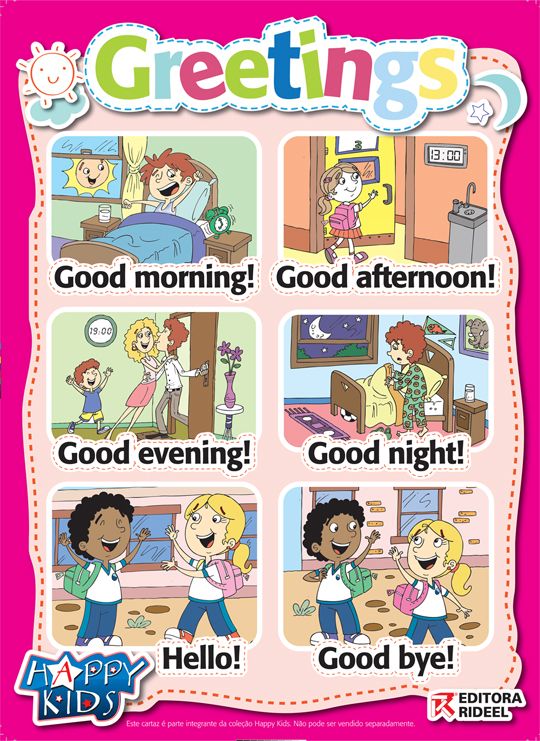 SUGESTÃO DE VÍDEOS PARA TREINAR A PRONÚNCIA: https://www.youtube.com/watch?v=9UaBuxd8IuMhttps://www.youtube.com/watch?v=mebfKDQ4dLohttps://www.youtube.com/watch?v=gVIFEVLzP4ohttps://www.youtube.com/watch?v=QnFMLpaRSZQATIVIDADE 2 - COPIE NO CADERNOMY FAMILY – MINHA FAMÍLIAGRANDFATHER: AVÔGRANDMOTHER: AVÓFATHER: PAIMOTHER: MÃEBROTHER: IRMÃOSISTER: IRMÃ ATIVIDADE 3 - FAÇA UM LINDO DESENHO DE SUA FAMILY E IDENTIFIQUE OS MEMBROS EM INGLÊS. (PODE SER EM UMA FOLHA, SEJA CRIATIVO)Sugestão de vídeos para treinar a pronúncia: https://www.englishexperts.com.br/membros-da-familia-em-ingles/ - OUVIR A PRONÚNCIAhttps://www.youtube.com/watch?v=R7PuNO-FtWA - CANTAR